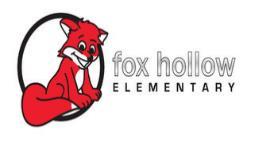 Fox Hollow PTA Meeting MinutesDate: August 5, 2019Location: Fox Hollow Faculty LoungeStart Time: 8:36 AMEnd Time: 9:13 AMCalled to Order: Kristina LeikamMinutes: Natalie BarkerFinancials: Niki GeorgeAttendance: Natalie Barker, Tiffany Carlino, Niki George, Kelsy Hickenlooper, Brynn Homer, Amanda Jones, Chelsea Keith, Kristina Leikam, Becky NielsonSpirit Wear Update: Becky found out we have all rights to the new logo.  ACTION: Natalie, Niki and Brynn will get bids on shirts to order by the end of September.Fun Run Fundraiser: Chairman – BeckyLooking at possibly moving to spring.  She will send out an email for a planning meeting as it gets closer.Safety Week: Chairman – NikiTracks: A 9/23 – 27  BCD 9/30 – 10/04Looking at doing a safety fair and movie night on 10/04.  Safety fair would be fun and educational consisting of bike safety, police officers, fire department, crossing guards, bus safety, face painting, balloon animals, possibly a membership drive and art/essay contest.  October 2nd is National Walk to School Day.  Will need volunteers to hand out a prize on the walking routes (stickers, pencils, etc.)  Good idea to pull student leadership in to make announcements during the week. ACTION: Kristina will get water for the events. Bloomz App: Teachers are all supposed to be using the Bloomz app.  May need to set up a Fox Hollow PTA group to send out information and discussed other options to communicate with parents.Junior Achievement: Chairman – Chelsea All teachers are supposed to get their own volunteers by 9/30.  Will email Becky with a cc to Mr. Pullan.  Training meeting is set for 10/11.Box Tops: Chairman – BrynnThere’s a new electronic way to submit box tops by scanning receipts. Need to get the word out to parents.  Brynn is looking into community rewards programs and will put together a list.Amanda Jones will be the chairman to update the social media & website.  ACTION: Becky will get Amanda admin accesses.Budget: Niki made a motion to accept and approve the proposed budget dated 8/1/19. Seconded by Kristina. Unanimously approved.We now have a DARE officer in the school on Wednesdays.Next meeting: Monday, September 9th @ 8:30 amMeeting adjourned.President’s Signature: ____________________________________________________Secretary’s Signature: ____________________________________________________